提醒的話：1. 請同學詳細填寫，這樣老師較好做統整，學弟妹也較清楚你提供的意見，謝謝！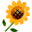 2. 甄選學校、科系請填全名；甄選方式與過程內容書寫不夠請續寫背面。         3. 可直接上輔導處網站https://sites.google.com/a/yphs.tw/yphsc/「甄選入學」區下載本表格，    以電子檔郵寄至yphs316@gmail.com信箱，感謝你！　　　　　              甄選學校甄選學校國立宜蘭大學國立宜蘭大學國立宜蘭大學國立宜蘭大學甄選學系甄選學系外國語文學系外國語文學系學生學測分數國英數社自總■大學個人申請□科技校院申請入學□軍事校院■大學個人申請□科技校院申請入學□軍事校院■大學個人申請□科技校院申請入學□軍事校院■正取□備取□未錄取■正取□備取□未錄取學測分數1214510647■大學個人申請□科技校院申請入學□軍事校院■大學個人申請□科技校院申請入學□軍事校院■大學個人申請□科技校院申請入學□軍事校院■正取□備取□未錄取■正取□備取□未錄取甄選方式與過程■面試佔(   30 　%)一、形式：（教授：學生）人數=（ 4 ：1　），方式：全程英語對話二、題目：1.自我介紹2.對於本系感到興趣的地方,為什麼3.對本系有無疑問?4.閱讀英文短文5.從自介中提問6.平時讀英文的時段7.對女童割喉案的看法(時事)■備審資料佔(   20  %)   或  □術科實作佔(     %)  或  □筆試佔(     %)□其他佔(     %)請註明其他方式，如：小論文■面試佔(   30 　%)一、形式：（教授：學生）人數=（ 4 ：1　），方式：全程英語對話二、題目：1.自我介紹2.對於本系感到興趣的地方,為什麼3.對本系有無疑問?4.閱讀英文短文5.從自介中提問6.平時讀英文的時段7.對女童割喉案的看法(時事)■備審資料佔(   20  %)   或  □術科實作佔(     %)  或  □筆試佔(     %)□其他佔(     %)請註明其他方式，如：小論文■面試佔(   30 　%)一、形式：（教授：學生）人數=（ 4 ：1　），方式：全程英語對話二、題目：1.自我介紹2.對於本系感到興趣的地方,為什麼3.對本系有無疑問?4.閱讀英文短文5.從自介中提問6.平時讀英文的時段7.對女童割喉案的看法(時事)■備審資料佔(   20  %)   或  □術科實作佔(     %)  或  □筆試佔(     %)□其他佔(     %)請註明其他方式，如：小論文■面試佔(   30 　%)一、形式：（教授：學生）人數=（ 4 ：1　），方式：全程英語對話二、題目：1.自我介紹2.對於本系感到興趣的地方,為什麼3.對本系有無疑問?4.閱讀英文短文5.從自介中提問6.平時讀英文的時段7.對女童割喉案的看法(時事)■備審資料佔(   20  %)   或  □術科實作佔(     %)  或  □筆試佔(     %)□其他佔(     %)請註明其他方式，如：小論文■面試佔(   30 　%)一、形式：（教授：學生）人數=（ 4 ：1　），方式：全程英語對話二、題目：1.自我介紹2.對於本系感到興趣的地方,為什麼3.對本系有無疑問?4.閱讀英文短文5.從自介中提問6.平時讀英文的時段7.對女童割喉案的看法(時事)■備審資料佔(   20  %)   或  □術科實作佔(     %)  或  □筆試佔(     %)□其他佔(     %)請註明其他方式，如：小論文■面試佔(   30 　%)一、形式：（教授：學生）人數=（ 4 ：1　），方式：全程英語對話二、題目：1.自我介紹2.對於本系感到興趣的地方,為什麼3.對本系有無疑問?4.閱讀英文短文5.從自介中提問6.平時讀英文的時段7.對女童割喉案的看法(時事)■備審資料佔(   20  %)   或  □術科實作佔(     %)  或  □筆試佔(     %)□其他佔(     %)請註明其他方式，如：小論文■面試佔(   30 　%)一、形式：（教授：學生）人數=（ 4 ：1　），方式：全程英語對話二、題目：1.自我介紹2.對於本系感到興趣的地方,為什麼3.對本系有無疑問?4.閱讀英文短文5.從自介中提問6.平時讀英文的時段7.對女童割喉案的看法(時事)■備審資料佔(   20  %)   或  □術科實作佔(     %)  或  □筆試佔(     %)□其他佔(     %)請註明其他方式，如：小論文■面試佔(   30 　%)一、形式：（教授：學生）人數=（ 4 ：1　），方式：全程英語對話二、題目：1.自我介紹2.對於本系感到興趣的地方,為什麼3.對本系有無疑問?4.閱讀英文短文5.從自介中提問6.平時讀英文的時段7.對女童割喉案的看法(時事)■備審資料佔(   20  %)   或  □術科實作佔(     %)  或  □筆試佔(     %)□其他佔(     %)請註明其他方式，如：小論文■面試佔(   30 　%)一、形式：（教授：學生）人數=（ 4 ：1　），方式：全程英語對話二、題目：1.自我介紹2.對於本系感到興趣的地方,為什麼3.對本系有無疑問?4.閱讀英文短文5.從自介中提問6.平時讀英文的時段7.對女童割喉案的看法(時事)■備審資料佔(   20  %)   或  □術科實作佔(     %)  或  □筆試佔(     %)□其他佔(     %)請註明其他方式，如：小論文■面試佔(   30 　%)一、形式：（教授：學生）人數=（ 4 ：1　），方式：全程英語對話二、題目：1.自我介紹2.對於本系感到興趣的地方,為什麼3.對本系有無疑問?4.閱讀英文短文5.從自介中提問6.平時讀英文的時段7.對女童割喉案的看法(時事)■備審資料佔(   20  %)   或  □術科實作佔(     %)  或  □筆試佔(     %)□其他佔(     %)請註明其他方式，如：小論文■面試佔(   30 　%)一、形式：（教授：學生）人數=（ 4 ：1　），方式：全程英語對話二、題目：1.自我介紹2.對於本系感到興趣的地方,為什麼3.對本系有無疑問?4.閱讀英文短文5.從自介中提問6.平時讀英文的時段7.對女童割喉案的看法(時事)■備審資料佔(   20  %)   或  □術科實作佔(     %)  或  □筆試佔(     %)□其他佔(     %)請註明其他方式，如：小論文心得與建議◎備審資料製作建議：  重點文字用不同顏色標出.內容熟記.不用花太多時間著墨◎整體準備方向與建議：   多練習聽.說(英文).對系及系上特色課程要多了解.保持笑容及充滿自信◎備審資料製作建議：  重點文字用不同顏色標出.內容熟記.不用花太多時間著墨◎整體準備方向與建議：   多練習聽.說(英文).對系及系上特色課程要多了解.保持笑容及充滿自信◎備審資料製作建議：  重點文字用不同顏色標出.內容熟記.不用花太多時間著墨◎整體準備方向與建議：   多練習聽.說(英文).對系及系上特色課程要多了解.保持笑容及充滿自信◎備審資料製作建議：  重點文字用不同顏色標出.內容熟記.不用花太多時間著墨◎整體準備方向與建議：   多練習聽.說(英文).對系及系上特色課程要多了解.保持笑容及充滿自信◎備審資料製作建議：  重點文字用不同顏色標出.內容熟記.不用花太多時間著墨◎整體準備方向與建議：   多練習聽.說(英文).對系及系上特色課程要多了解.保持笑容及充滿自信◎備審資料製作建議：  重點文字用不同顏色標出.內容熟記.不用花太多時間著墨◎整體準備方向與建議：   多練習聽.說(英文).對系及系上特色課程要多了解.保持笑容及充滿自信◎備審資料製作建議：  重點文字用不同顏色標出.內容熟記.不用花太多時間著墨◎整體準備方向與建議：   多練習聽.說(英文).對系及系上特色課程要多了解.保持笑容及充滿自信◎備審資料製作建議：  重點文字用不同顏色標出.內容熟記.不用花太多時間著墨◎整體準備方向與建議：   多練習聽.說(英文).對系及系上特色課程要多了解.保持笑容及充滿自信◎備審資料製作建議：  重點文字用不同顏色標出.內容熟記.不用花太多時間著墨◎整體準備方向與建議：   多練習聽.說(英文).對系及系上特色課程要多了解.保持笑容及充滿自信◎備審資料製作建議：  重點文字用不同顏色標出.內容熟記.不用花太多時間著墨◎整體準備方向與建議：   多練習聽.說(英文).對系及系上特色課程要多了解.保持笑容及充滿自信◎備審資料製作建議：  重點文字用不同顏色標出.內容熟記.不用花太多時間著墨◎整體準備方向與建議：   多練習聽.說(英文).對系及系上特色課程要多了解.保持笑容及充滿自信E-mail手機